中原最佳雇主校园专场招聘会龙子湖高校园区专场通知为积极做好我校就业工作，充分促进我校2019届毕业生圆满就业。由河南省人力资源和社会保障厅指导，河南省人才交流协会、河南省就业促进会、中原最佳雇主组委会、天基人才网、工作啦等联合主办，我校作为支持高校的“中原最佳雇主校园专场招聘会——龙子湖专场”将于2019年5月11日（周六）在河南财经政法大学国旗广场（图书馆前）举办，诚邀我校毕业生积极参加。本次招聘会的企业阵容以中原最佳雇主及工作啦平台优质企业为核心，覆盖中原建筑地产、IT互联网、文化传媒、餐饮旅游、商贸物流等热门行业。参会企业充分涵盖世界500强：绿地、日产、麦当劳、肯德基；央企代表：中电建、中国石油管道局工程、洛阳北方企业集团；在豫外资企业：中意人寿、正大集团、丹尼斯、麦德龙、戴德梁行；餐饮快消行业知名品牌：统一、蒙牛、伊利、海底捞、阿五黄河大鲤鱼；行业大咖名企：新东方、联大、牧原、河南能源化工等。此外，还有河南省外商投资企业协会、群象岛、楷林汇、绿地企业服务平台等优质企业单位组团参加。招聘会时间：2019年5月11日(周六) 9:00—12:00招聘会地点：河南财经政法大学（郑东校区）国旗广场参会企业名单：（企业展位根据报名先后顺序排列）备注：学生可扫码报名，报名成功后会在招聘会前一天收到短信入场提醒。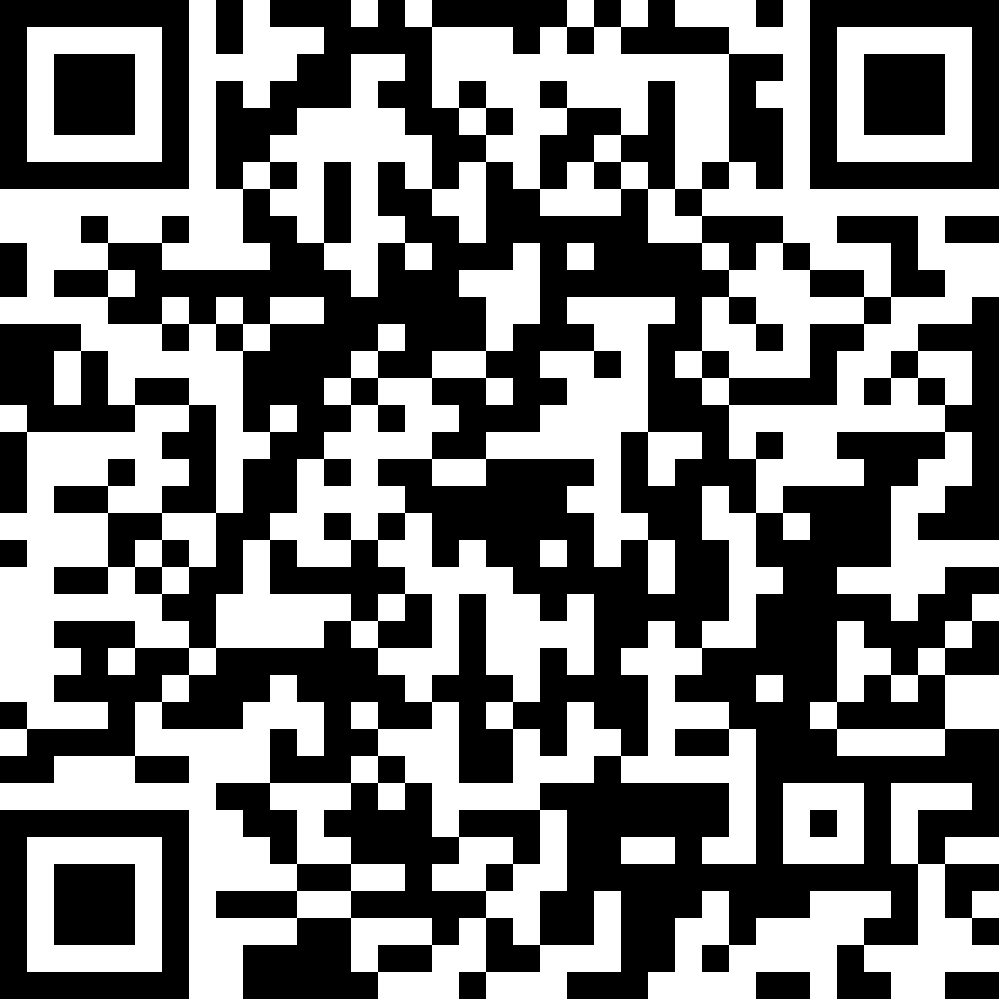 序号企业名称1郑州新东方培训学校2河南中大恒源生物科技股份有限公司 3河南阿五美食有限公司4河南五建建设集团有限公司5郑州炉小哥餐饮有限公司6郑州清华园房地产开发有限公司7河南赫兹文化传媒有限公司8德信建设工程有限公司9郑州易川房地产经纪有限公司10郑州联大教育集团11河南省置地建设工程集团有限公司12昌建控股集团有限公司13河南华之谊房地产营销策划有限公司14北京中厦建筑设计研究院有限公司15红星地产郑州公司16河南汇艺置业有限公司17河南裕华置业有限公司18中天建设集团19河南中岳秀峰房地产集团有限公司20雅居乐雅生活服务股份有限公司郑州分公司21河南美盛地产集团有限公司22河南建业教育产业有限公司23河南中原建业城市发展有限公司24开封新枫华置业有限公司25郑州坤达置业有限公司26绿地集团第三区域中心27河南正弘置业有限公司28河南新东润实业集团有限公司29郑州绿都地产集团股份有限公司30郑州朗悦置业有限公司31瀚海大观地产32河南常绿集团置业有限公司33河南亚星置业集团有限公司34河南金沙置业集团有限公司35春晖建设集团36歌山建设集团有限公司37河南豫发集团有限公司38郑州海昌海洋公园旅游发展有限公司39郑州龙旭装饰工程有限公司40金科地产中原区域41商丘珍宝岛房地产开发有限公司42鹏宇投资集团43河南庚尚珠宝有限公司44远洋集团控股有限公司郑州分中心45河南省锦澜实业有限公司46中恒信工程造价咨询有限公司河南分公司47高创建工股份有限公司48天基人才网49郑州乐居广告有限公司50河南阿米巴商务信息咨询有限公司51河南迈乐加餐厅食品有限公司52锦江麦德龙现购自运有限公司郑州郑东商场53郑州福蒙特置业有限公司54郑州丹尼斯百货有限公司55河南广瑞汽车部件股份有限公司56内蒙古蒙牛乳业（集团）股份有限公司57戴德梁行房地产咨询（郑州）有限公司58河南泉舜工程有限公司59正大集团河南区60河南省外商投资企业协会61想念食品股份有限公司62郑州肯德基有限公司63郑州日产汽车有限公司64郑州日新精密机械有限公司65洛阳北方企业集团有限公司66河南森诺铭筑装饰设计工程有限公司67河南省优思达教育科技有限公司68五得利面粉集团有限公司69河南银基冰雪酒店管理有限公司70河南北方星光机电有限责任公司71郑州一建集团有限公司72河南育林绿化工程有限公司73郑州有家装饰工程有限公司74河南爱美汇医疗美容有限公司75郑州福瑞堂制药有限公司76郑州宇创教育咨询有限公司77郑州市四季安物流有限公司78上海考门医药科技有限公司79河南鑫苑优晟商业管理有限公司80郑州企鹅粮油机械油有限公司81郑州统一企业有限公司82湖北蔚蓝国际航空学校股份有限公司83上海小赛虎体育俱乐部有限公司84北京中农信达信息技术有限公司85正星科技股份有限公司86郑州风神物流有限公司87用友网络科技股份有限公司河南分公司88华南建设集团有限公司河南分公司89上海赞华实业有限公司90河南省海外旅游有限公司91河南多来教育信息咨询有限公司92郑州卓诗尼商贸有限公司93四川弈新实业有限公司94河南省第一建筑工程集团有限责任公司95北京格伦国际教育科技有限公司96青岛艾瑞克文化传播有限公司郑州分公司97郑州芷若兰轩贸易有限公司98郑州猿辅导信息科技有限公司99安阳学院100浙江盛源空压机制造有限公司101河南聚融优合汽车销售有限公司102山东胜越石化工程建设有限公司103河南中东建设工程有限公司104北京佳德智合信息技术有限公司105郑州居然之家欧凯龙家居建材有限公司106河南海天教育科技有限公司107北京潮堂餐饮有限公司108中交国通智能科技有限公司109河南省第二建筑工程发展有限公司110北京京太教育咨询有限公司郑州分公司111商丘市汉源商贸有限公司112河南中鑫汽车销售服务有限公司113江苏路劲物业服务有限公司郑州分公司114北京中资北方投资顾问有限公司郑州分公司115河南玄蚂文化传播有限公司116湖南享寿明天旅行社有限公司郑州分公司117河南航天金穗电子有限公司118河南大张实业有限公司119河南心连心化学工业集团股份有限公司120北京学而思教育科技有限公司济南分公司121河南华南医电科技有限公司122河南能源化工集团有限公司123河南省煤气（集团）有限责任公司124永城煤电控股集团有限公司125安阳化学工业集团有限责任公司126河南威嘉体育文化传播有限公司127河南天任教育科技有限公司128杭州助人是福品牌策划有限公司129成都心田花开教育咨询有限公司130河南才思涌科技发展有限公司131河南安靠电力工程设计有限公司132河南腾律法律服务有限公司133河南省临颍县职业教育中心134维信诺科技股份有限公司135河南慧捷企业管理咨询服务有限公司136河南伟华地基工程有限公司137安阳全丰航空植保科技股份有限公司138牧原食品股份有限公司139上海涵美化妆品有限公司140北京瀚程博文文化发展有限公司141华商民和科技股份有限公司142腾升建筑装饰股份有限公司143四川海底捞餐饮股份有限公司144中国石油管道局工程有限公司第三工程分公司145北京中公教育科技有限公司郑州分公司146中牟县求实中学147新乡北方液压传动机械有限公司148郑州麦普空间规划勘测设计有限公司149郑州东方炉衬材料有限公司150江苏德力化纤有限公司151华拓金服数码科技集团有限公司152智华信智慧城市（北京）科技有限公司153酒客来网络科技有限公司154郑州市新东方烹饪职业培训学校155郑州味动力餐饮管理有限公司156北京飞天伟业国际管理顾问有限公司157郑州新开信广告有限公司158郑州好玩教育科技有限公司159赊店老酒股份有限公司160河南三林建设集团股份有限公司161内蒙古伊利实业集团股份有限公司济南第二分公司162江苏康众汽配有限公司163昆山国显光电有限公司164河南晨明生态农业科技有限公司165河南省第二建设集团有限公司166北京雨木网络科技有限公司167洛阳中集凌宇汽车有限公司168河南海利未来科技有限公司169郑州云杉健身服务有限公司170河南二建集团钢结构有限公司171广东德律信用管理股份有限公司郑州分公司172郑州恩加餐饮管理有限公司173郑州万泽教育信息咨询有限公司174河南优他教育科技有限公司175河南建工质量检测有限公司176河南奥吉通盛霖汽车销售有限公司177河南泰海企业管理咨询有限公司178仲景食品股份有限公司179河南华洛芙珠宝贸易有限公司180河南瑞美真发股份有限公司181作业帮教育科技（北京）有限公司182郑州市实验中等专业学校183河南爱上课教育咨询有限公司184郑州华菱超硬材料有限公司185河南喜柚网络科技有限公司186江苏企优托网络科技有限公司187中电建（洛阳）装配式建筑科技有限公司188北京祥瑞创兴投资管理有限公司189河南汉扬实业有限公司190河南乐思塾教育科技有限公司191郑州精华实业有限公司192河南省育兴建设工程管理有限公司193郑州大展红旗汽车销售有限公司194富达汽车集团195河南康汇科技有限公司196郑州费尔消防工程有限公司197河南合富辉煌房地产顾问有限公司198河南恒生财税集团199河南华宇盛世企业营销策划有限公司200河南路易天奴服饰有限公司201河南群象岛文化传播有限公司202郑州天肽康健康管理有限公司203河南企投意合教育科技有限公司204中建华集团公司205鹤壁天淇金山模具铸造科技有限公司206河南汇融财务管理咨询有限公司207河南千山教育科技有限公司208恩科雨露（北京）教育科技有限责任公司河南分公司209深圳市汇合发展有限公司北京分公司210郑州人和超硬材料有限公司211河南云和数据信息技术有限公司212北京锐拓荣耀科技有限公司郑州分公司213河南省天冰冷饮有限公司214郑州绿业元农业科技有限公司215广州立白企业集团有限公司216北游国际科技（北京）有限公司217河南正阳建设工程集团有限公司218河南汇祥通信设备有限公司219河南共享世界电子商务有限公司220好老师教育科技有限公司221河南楷林物业管理有限公司222鑫苑集团223中国平安财产保险股份有限公司河南分公司224广州视源电子科技股份有限公司225郑州市金水区英思力美语培训中心226河南凯联万亨商业管理有限公司227上海高顿教育培训有限公司228北京外企人力资源服务河南有限公司229郑州惟才企业管理咨询有限公司230北京安理（郑州）律师事务所231郑州环亚服装设计有限公司232大河精工工程股份有限公司233凤凰网房产234河南贝壳信息技术有限公司235河南省百胜信息网络系统服务有限公司236河南龙腾华夏文化传媒有限公司237河南省神宝家具有限公司